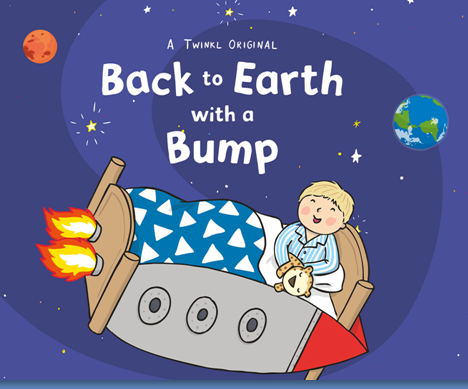 Learning objectives To listen and respond to a story – Use the ‘Talking cards’ resource to talk about the story.To use familiar story book language within play and discussion – Use the Word mat to learn key words from the story.To use language to recreate roles and experiences – Watch the Puppet show version of the story on the Middleton Youtube channel.To develop mark making or emergent writing – Use the Emergent writing template to generate a sentence.EnglishUse the ‘Thought bubbles resource’ to explain what Hal might be thinking in some of the illustrations from the story. Sequencing what happened in the story MathsMake your own PlanetsCan you draw a picture of a Rocket bedMatching pictures and words – Use the ‘Boards and pictures’ and ‘Cards and words’ resourcesWriting lists of what Hal could take to space with himDesign TechnologyDesign and make a rocket for Hal to use instead of a bed.ArtMake some of the planets from the solar system. 